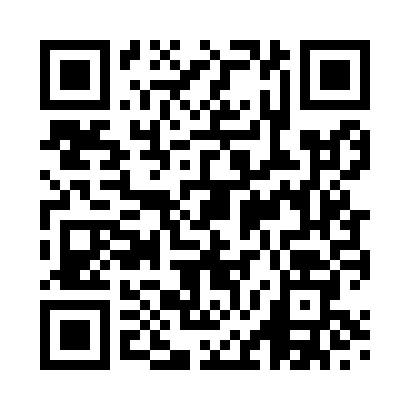 Prayer times for Airds Bay, Argyll & Bute, UKWed 1 May 2024 - Fri 31 May 2024High Latitude Method: Angle Based RulePrayer Calculation Method: Islamic Society of North AmericaAsar Calculation Method: HanafiPrayer times provided by https://www.salahtimes.comDateDayFajrSunriseDhuhrAsrMaghribIsha1Wed3:265:341:186:319:0311:112Thu3:255:321:186:329:0511:123Fri3:245:301:186:339:0711:134Sat3:235:271:186:359:0911:145Sun3:225:251:186:369:1111:156Mon3:215:231:186:379:1311:167Tue3:195:211:176:389:1511:178Wed3:185:191:176:399:1711:189Thu3:175:171:176:419:1911:1810Fri3:165:151:176:429:2111:1911Sat3:155:131:176:439:2311:2012Sun3:145:111:176:449:2511:2113Mon3:135:091:176:459:2711:2214Tue3:125:071:176:469:2911:2315Wed3:115:051:176:479:3111:2416Thu3:105:031:176:489:3311:2517Fri3:095:011:176:499:3511:2618Sat3:094:591:176:519:3611:2719Sun3:084:581:176:529:3811:2820Mon3:074:561:186:539:4011:2921Tue3:064:541:186:549:4211:3022Wed3:054:531:186:559:4311:3123Thu3:054:511:186:559:4511:3224Fri3:044:501:186:569:4711:3325Sat3:034:481:186:579:4911:3326Sun3:034:471:186:589:5011:3427Mon3:024:451:186:599:5211:3528Tue3:014:441:187:009:5311:3629Wed3:014:431:187:019:5511:3730Thu3:004:421:197:029:5611:3831Fri3:004:401:197:029:5811:38